EDUCATION AND TRAINING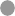 2003 – 2006 – Tajovskeho 40, Banska Bystrica, Slovak RepublicBACHELOR (ENVIRONMENTAL EDUCATION) – Matej Bel University, Faculty of Natural Science,Department of Environmental EducationField(s) of studyNatural sciences: Environmental Ecology with the specialization Environmental EducationThesis: Environmental Conditions of Occurrence referring Alpine Marmot in Western Tatras and Management for their Favorable Preservation     EQF level 6     www.fpv.umb.sk2006 – 2008 – Tajovskeho 40, Banska Bystrica, Slovak RepublicMASTER (ENVIRONMENTAL MANAGEMENT) – Matej Bel University, Faculty of Natural Science, Department of Environmental ManagementField(s) of studyNatural Sciences: Environmental Ecology Master Thesis: Environmental Management of old landfills, their reclamation and monitoring	    EQF level 7  www.fpv.umb.sk2008 – 2009 – Tajovskeho 40, Banska Bystrica, Slovak RepublicDOCTOR OF NATURAL SCIENCES (ENVIRONMENTAL MANAGEMENT) – Matej BelUniversity, Faculty of Natural Sciences, Department of Environmental ManagementField(s) of studyNatural Sciences: Environmental ManagementDoctor Thesis: Management of old environmental burdens in Važec Karst	EQF level 8	www.fpv.umb.sk2008 – 2011 – Tajovskeho 40, Banska Bystrica, Slovak RepublicPH.D. (ENVIRONMENTAL MANAGEMENT) – Matej Bel University, Faculty of Natural Sciences, Department of EnvironmentField(s) of studyNatural Sciences: Environmental Policy / Environmental ManagementDissertation Thesis: Management of conservation and environmental education in the Slovak Karst	EQF level 8 www.fpv.umb.sk2019 – Zemedelska 1752, 613 00 Brno, Czech RepublicAssociate Professor (APPLIED AND LANDSCAPE ECOLOGY) – Mendel University, Faculty of AgriScienceField(s) of studyApplied Sciences: Applied and Landscape EcologyHabilitation Thesis: Integrated management and cultural ecosystem services in selected protected areas in the Maltese Islands.https://af.mendelu.cz/en/07/04/2012 – 06/06/2012 – Narodna 12, Banska BystricaCERTIFICATE – Matej Bel University in Banska BystricaField(s) of studyDesign and Management of Scientific & Research Activities (accredited Training Course by the Slovak Ministry of Education)main categories, principles and methods of project management;principles and methods of knowledge management;methods focussed on the practical acquisition of the skills of creating scientific & research projects;methods of implementation of scientific & research projects;methods of communities of practice.19/04/2013 – 18/06/2013 – Narodna 12, Banska Bystrica, SlovakiaCERTIFICATE – Matej Bel University in Banska BystricaField(s) of studyInternal Quality Auditor (accredited Training Course by the Slovak Ministry of Education, Science, Research and Sport, No 2628/2009/133/1)Plan-Do-Check-Act methodology, other fundamental quality management principles;key attributes of an efficient and effective quality management system;Risk-based thinking;the structure and principles of the Quality Management System (QMS), ISO 9001, ISO Certification;ISO 9001 requirements.25/01/2013 – 24/06/2013 – Narodna 12, Banska Bystrica, SlovakiaCERTIFICATE – Matej Bel University in Banska BystricaField(s) of studyQuality Manager (accredited Training Course by the Slovak Ministry of Education, Science, Research and Sport, No 2628/2009/133/2)roles and responsibilities of quality management;principles, practices, and types of audits;process of the internal/external audits;internal/external quality management system audit;preparation of the audit report and follow-up the findings.WORK EXPERIENCE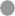 1994 – 2008 – Liptovsky Mikulas, SlovakiaEDUCATION MANAGER AND PROJECT MANAGER – Slovak Museum of Protected Nature and SpeleologyHead of Department of Management: coordination of daily activities, producing related reports, personnel audit, communication with stakeholders, PR;education manager: coordination of educational activities; planning, developing and implementing new educational programmes and strategies; keeping evidence and producing related reports;project manager of national and international educational projects: drafting project proposals; implementing project management at all levels; coordination of the project administrative duties and project tasks; revision of the project work plan; etc.educator / lecturer in the field of Environmental Education, Heritage Education, Nature Conservation, Protected Areas and Landscapes Management, etc.Department of ManagementProfessional, scientific and technical activitieswww.smopaj.sk         2011 – 2019 – Banska Bystrica, SlovakiaUNIVERSITY TEACHER (VICE-HEAD OF DEPARTMENT) – Matej Bel University in Banska Bystrica, SlovakiaVice-head of Department of Environment: coordination of the daily and monthly administrative duties, revision of the tasks and work plan, personnel audit, producing reports, preparing accreditation files and carrying out an accreditation process, creation and development of education concepts and development plans, etc.;project management: coordination of national and international research projects;international project assessment: expert reports on international projects (INTERREG, Erasmus+);Erasmus+ coordinator at Faculty for Natural Science; development of international networks;lectures: Education for Sustainable Development, Heritage Education, Values Education, Multicultural Education, Integrated Protected Areas Management, Stakeholder Management, Ecosystem Management, Karst Landscape Management, International Conventions in the context of Nature Conservation & Landscape, European Environmental Legislation (in the field of environmental management), Environmental Education (including didactics for future teachers), Life-cycle Assessment (LCA), etc.Department of EnvironmentProfessional, scientific and technical  activities    www.fpv.umb.sk         01/10/2018 – 31/08/2021 – Paola, MaltaSENIOR RESEARCHER - H2020 PROJECT RENATURE - PROMOTING RESEARCH EXCELLENCE IN NATURE-BASED SOLUTIONS FOR INNOVATION, SUSTAINABLE ECONOMIC GROWTH AND HUMAN WELL-BEING IN MALTA – Malta College of Arts,Science & TechnologyTasks related to researcher and project management:planning, developing and implementing new research processes to support activities carried out by the research and project team;leading and supervising research activities, collecting and analysing data, writing scientific reports and articles;producing related reports within the stipulated time-frames;participating in data collection, and recording findings in a suitable format;analysing research results and contributing to report/deliverable writing, and to the dissemination of these with  stakeholders and in scientific media;assisting in the dissemination process with the stakeholders via workshops/seminars;communication with project partners, the research team members, stakeholders and participants of capacity-building   events; etc.Institute of  Applied Sciences	Professional, scientific and technical activities	http://renature-project.eu/Corradino Hill, Corradino Hill, PLA 9032, Paola, Malta2006 – PRESENT – Roznava, SlovakiaPROJECT AND EDUCATION MANAGER – BIOSPEKTRUM NGOTasks related to education and project management:- project management: coordination of national and international projects, producing related project reports, updating project budget, communication with project partners and relevant stakeholders, keeping of printed and digitised copies of documents and administrative records of the project activities, etc.;- education management / educator / lecturer in the field of Holistic Environmental Education, Education for Sustainable Development, Heritage Education, Values Education, Intercultural Education, Multicultural Education, Project Management, Protected Areas Management, Stakeholder Management, Evaluation of Protected and Heritage Areas Management, Karst Landscape, etc.; - marketing. BIOSPEKTRUM NGO  	Professional, scientific and technical activities	 www.biospektrum.skSafarikova 4072, 04801, Roznava, SlovakiaLIST of SELECTED PUBLICATIONS (last 5 years)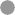 1. TOMAŠKIN, Ján - TOMAŠKINOVÁ, Judita - THEUMA, Hubert. Chlorophyll fluorescence as a criterion for the diagnosis of abiotic environmental stress of Miscanthus x Giganteus hybrid. Polish Journal of Environmental Studies. Olsztyn : HARD, 2021. eISSN 2083-5906. [In press].2. GRACE, Miriam - BALZAN, Mario - COLLIER, Marcus - GENELETTI, Davide - Tomaškinová, Judita - ABELA, Ruben - BORG, Duncan - BUHAGIAR, Giulia - CAMILLERI, Lorinda - CARDONA, Mario - CASSAR, Nicolas - CASSAR, Ralph - CATTAFI, Ivana - GAUCHI, Daniel - GALEA, Claudia - LA ROSA, Daniele - MALEKKIDOU, Eleni - MASINI, Maria - PORTELLI, Paul - PUNGETTI, Gloria - SPAGNOL, Matthew - ZAHRA, Joseph - ZAMMIT, Antoine - DICKS, Lynn V. Priority knowledge needs for implementing nature-based solutions in the Mediterranean islands. In Environmental Science and Policy 116 (2021), pp. 56-68. https://doi.org/10.1016/j.envsci.2020.10.003.4. Tomaškinová, Judita - Tomaškin, Ján - Theuma Hubert – Alcantara Valero Andres F. – Attard Vincent. Addressing present challenges in the life-cycle of wetlands management to successfully integrate sustainability and good governance. In Journal of Environmental Engineering and Landscape Management. Vilnius : Vilnius Tech, 2021, Vol. 29, No. 1, pp. 48-60. ISSN 1648–6897 / eISSN 1822-41992021. https://doi.org/10.3846/jeelm.2021.14142.5. TOMAŠKIN, Ján - TOMAŠKINOVÁ, Judita. Evaluation of assortment of ornamental grasses and their environmental importance in the urban landscape. In Journal of Environmental Protection and Ecology. Thessaloniki, Sofia : Scibulcom, 2020, Vol. 21, No. 5, pp. 1673-1682. ISSN 1311-5065.6. Tomaskinova, Judita - Dicks, Lynn - Collier, Marcus - Geneletti, Davide - Grace, Miriam - Longato, Davide - Sadula, Renata - Stoev, Pavel - Sapundzhieva, Anna - Balzan, Mario V (2020). Capacity-building and networking events for nature-based solutions and re-naturing inMalta. Research Ideas and Outcomes 6: e60893. https://doi.org/10.3897/rio.6.e60893.7. Sapundzhieva, Anna - Balzan, Mario V - Tomaskinova, Judita - De Santis, Leticia - Collier, Marcus John - Williams, Jean - Dicks, Lynn - Grace, Miriam - Geneletti, Davide - Demirova Iliyana (2020). ReNature: creating the first nature-based solutions compendium in the Mediterranean. Research Ideas and Outcomes 6: e59646. https://doi.org/10.3897/rio.6.e59646.8. Balzan, Mario V - Tomaskinova, Judita - Collier, Marcus John - Dicks, Lynn - Geneletti, Davide -Grace, Miriam - Longato, Davide - Sadula, Renata - Stoev, Pavel - Sapundzhieva, Anna (2020). Building capacity for mainstreaming nature-based solutions into environmental policy and landscape planning. Research Ideas and Outcomes 6: e58970. https://doi.org/10.3897/rio.6.e58970. 
9. Tomaškinová, Judita -Tomaškin, Ján - SOPORSKá, Petra. Ecosystem Services and Recreational Values as Building Blocks for Eco Development in NATURA 2000 Sites. Polish Journal of Environmental Studies. Olsztyn: HARD, 2019. eISSN 2083-5906, Vol. 28, No. 3, pp. 1-8. https://doi.org/10.15244/pjoes/90623.10. Tomaškinová, Judita - ŠŤASTNÁ Milada - Tomaškin, Ján - HNILIČKOVá, Helena - HNILIČKA František. Soil respiration dynamics, as a new approach in nature=based solutions for reduction of greenhouse gas fluxes in the terrestrial biosphere. In Journal of Environmental Protection and Ecology. Thessaloniki, Sofia : Scibulcom, 2019, Vol. 20, No. 2, pp. 802-810. ISSN 1311-5065.11. TOMAŠKINOVÁ, Judita - TOMAŠKIN, Ján. Life cycle assessment of the nature and history park Il-Majjistral (Malta, EU). In Journal of Environmental Protection and Ecology. Sofia : Scibulcom, 2018. ISSN 1311-5065, 2018, Vol. 19, No. 1, pp. 236-245. 12. TOMAŠKINOVÁ, Judita - ŠŤASTNÁ, Milada - TOMAŠKIN, Ján. Production, ecological and environmental functions of grasslands in agrarian land [electronic resource]. Rec. Ivan Vološčuk, Peter Kovár. 1st ed. Banská Bystrica: Matej Bel University Publishing House - Belianum, 2018. CD-ROM, 135 p. ISBN 978-80-557-1466-0.13. TOMAŠKINOVÁ, Judita - TOMAŠKIN, Ján. Cross-cultural experiential learning during the short-term non-formal educational activity. In Lifelong learning and sustainable development. world symposium. Handbook of lifelong learning for sustainable development : world sustainability series, world symposium on lifelong learning and sustainable development, Malta, March 2017. - Cham : Springer International Publishing, 2018. ISBN 978-3-319-63533-0. ISSN 2199-7373, pp. 129-141.14. DRIMAL, Marek - BALOG, Karol - TOMAŠKINOVÁ, Judita. Determination of toxic equivalents (TEQ) for polychlorinated biphenyls (PCBs) in sediments and surface water (East Slovakia). In Carpathian Journal of Earth and Environmental Sciences. Baia Mare : North University of Baia Mare, 2016. ISSN 18424090, 2016, Vol. 11, No. 2, pp. 339-344. 15. TOMAŠKIN, Ján - TOMAŠKINOVÁ, Judita - KIZEKOVÁ, Miriam. Ornamental grasses as part of public green, their ecosystem services and use in vegetative arrangements in urban environment. In Thaiszia - Journal of Botany. Košice, Slovakia: Pavel Jozef Šafárik University in Košice, 2015. ISSN 1210-0420, 2015, Vol. 25, No. 1, pp. 1-13.LANGUAGE SKILLSMother tongue(s): SLOVAKLevels: A1 and A2: Basic user; B1 and B2: Independent user; C1 and C2: Proficient userDIGITAL SKILLS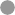 Digital skillsMicrosoft Excel	Microsoft Word	Microsoft Office	Outlook	Microsoft Powerpoint	Google Docs	Google DriveCommunication skillsGood listener and communicator	Zoom	Social Media	Written and Verbal skillsOrganisational / managerial skillsOrganizational and planning skills	Team-work oriented	Decision-making	Reliability	Analytical skills	PresentingUNDERSTANDINGSPEAKINGWRITINGListening	ReadingSpoken production	Spoken interactionENGLISHC2	C2C2	C2C2GERMANB2	B2B1	B2B1CZECHC2	C2C2	C2C2RUSSIANC2	C2C2	C2C2